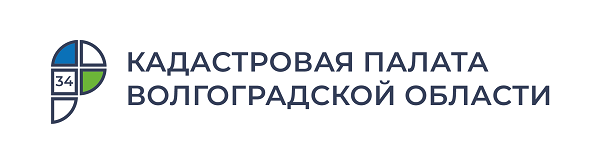 Как подать документы на государственный кадастровый учет и государственную регистрацию прав на недвижимое имуществоКадастровая палата по Волгоградской области напоминает жителям региона о способах подачи документов для осуществления государственного кадастрового учета и (или) государственной регистрации прав на недвижимое имущество.Действующее законодательство предусматривает несколько способов подачи документов для получения следующих услуг: регистрация прав на недвижимое имущество, постановка на кадастровый учет, одновременное проведение государственного кадастрового учета и государственной регистрации прав, исправление технических ошибок и т.д.Развитие современных технологий, позволило перейти на качественно новый уровень оказания государственных услуг, значительная часть из которых доступна в электронном виде. Сегодня одним из самых популярных способов является подача документов в электронном виде, что значительно экономит личное время заявителя. Для удобства волгоградцев, прием документов проводится в электронном виде на официальном сайте Росреестра. При этом все документы должны быть подписаны усиленной квалифицированной электронной подписью, которая идентична собственноручной подписи и обладает равной юридической силой. Выдачей сертификатов электронной подписи занимаются специальные аккредитованные центры, один из которых – Удостоверяющий центр Федеральной кадастровой палаты. Кроме того, заявитель может лично обратиться в орган регистрации прав, МФЦ или отправить документы с помощью почтовых сервисов. «Также жители области могут воспользоваться онлайн-сервисом Федеральной кадастровой палаты Росреестра по выездному обслуживанию. Данный способ предусматривает не только быстрое оказание услуги без очереди в удобное время, но и тщательную проверку предоставленного пакета документов специалистом Кадастровой палаты, что позволяет исключить приостановление или отказ в осуществлении учетно-регистрационных действий» – отмечает директор Кадастровой палаты по Волгоградской области Константин Миндигаяс.Для заказа услуги по выезду с целью приема и доставки документов необходимо:– оформить заявку на сервисе (для заказа услуги необходима подтвержденная учетная запись на портале Госуслуг) или обратиться по телефону: 60-24-40 добавочный 2449, или по адресу: г. Волгоград, ул. Мира, 19, корп. 3, кабинет 101;– подготовить полный комплект документов, в т. ч. заявления установленного образца;– оплатить государтвенную пошлину;– оплатить стоимость услуги на сайте (при желании можно указать номер телефона для получения чека об оплате);– дождаться звонка с подтверждением заявки.Для получения услуг по выездному обслуживанию предусмотрены льготные условия. Услуга предоставляется на безвозмездной основе ветеранам и инвалидам Великой Отечественной войны, инвалидам I и II групп, являющимся правообладателями недвижимости.С уважением, Золотарева Елена Константиновна, специалист по взаимодействию со СМИ Кадастровой палаты по Волгоградской областиTel: 8 (8442) 60-24-40 (2307)e-mail: ekz_34@mail.ruМы ВКонтакте, в Instagram